MATHS  PLANCOUNTRY: TurkeySCHOOL  : Erzurumlu İbrahim Hakkı OrtaokuluACTIVITY NAME: Maths and English-Four basic calculationsMATERIALS: pen,boardACTIVITY NUMBER: 1MAKING ACTIVITY:     First teacher explains signs of four basic calculations.They do simple 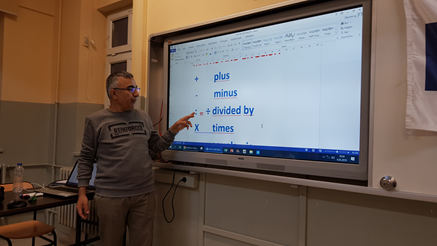 exercises then.+        plus-	  minus:  or  ÷ divided byX       times=       equals or  is5+2=7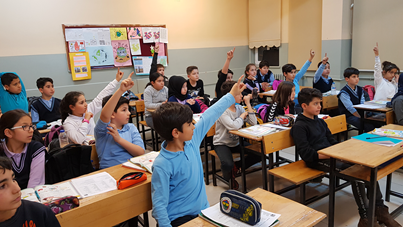 Five plus two equals sevenAdditionAdding two (or more) numbers means to find their sum (or total).  The symbol used for addition is '+'.For example, 5 + 10 = 15This is read as five plus ten is equal to fifteen or simply, five plus ten is fifteen.Example:Find the sum of 9 and 8.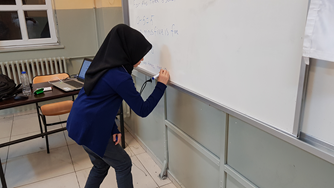 Solution:9 + 8 = 17SubtractionSubtracting one number from another number is to find the difference between them.  The symbol used for subtraction is '–'.  This is known as the minus sign.For example, 17 – 8 = 9This is read as seventeen take away eight is equal to nine (or seventeen take away eight is nine).  Also, we can say that 17 minus 8 is 9.Example: Subtract 9 from 16.Solution:16 – 9 = 7MultiplicationMultiplication means times (or repeated addition).  The symbol used for multiplication is '×'.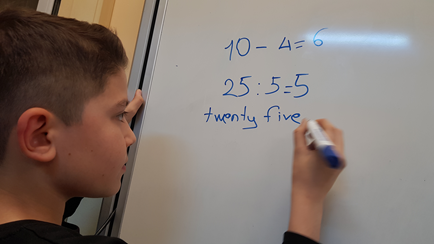 For example, 7 × 2 = 14This is read as seven times two is equal to fourteen or simply, seven times two is fourteen.Division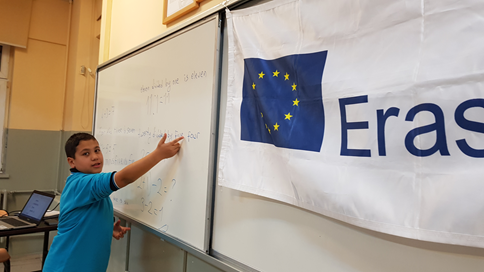 Division 'undoes' multiplication and involves a number called the dividend being 'divided' by another number called the divisor.  The symbol used for division is '÷'.For example: 10:2=5  This is read as ten divided by two is five